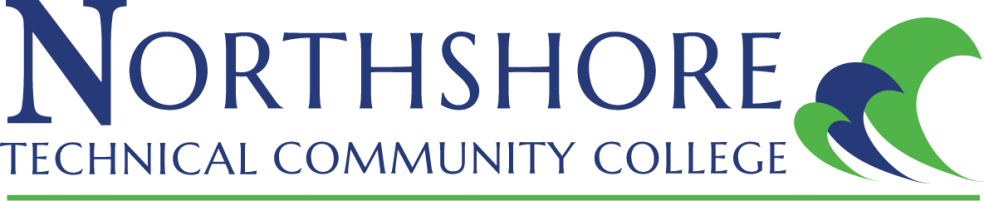 Faculty Senate 2022 – 2023December 12, 2022 10:32am -11:33amVirtual Meeting: ZoomAttendance: Natasha Foret, Ollie Vignes, Angelina Carmichael, Michelle Burris, Arlendra Zenon, Tracie Bates, Carry Riche, Robert McNabb, Robert Pate, Darryl “Scott” Bell, Zachary Bellavia, Regina Archote, Pamela Braden Guest Speaker: Angel PerillouxMeeting motioned to order at 10:32am by Arlendra Zenon, 2nd by Robert Pate.Review of November Meeting Minutes 1st motion to approve minutes as written by Scott Bell, 2nd by Carry Riche.Old BusinessUpdates on adjunct pay ratesEffective Spring 2023, adjunct faculty paid by the credit hour will be at a rate of $700 per credit hour.Robert Pate requests update on Technical Staff Adjunct hourly rate. Natasha to provide update after leadership meeting on Friday. Feedback and updates on the LCTCS Teaching Faculty Evaluation ToolFeedback was presented to Dr Roberts anonymously. Temporary Subcommittee was assigned by Leadership: Chairs are Natasha Foret and Robert McNabb, both provided feedback from updates that were provided at the meeting. Feedback Forms are customizable to campus, “Not across the board”, a campus can use their own options when utilizing these forms, plan ahead vs documentation of what has been done, PGP flexible to institution. Goal is to have it ready to go for Summer of 2023.New BusinessRemote work policy draft will be voted on Friday at the Leadership meeting.Faculty feedback?Tracie Bates questioned Chain of Command for one day work from home. Natasha Foret encourages all members to email questions prior to Friday Leadership meeting.Motion to approve remote work policy draft by Tracie Bates, 2nd by Robert Pate.Updates: Faculty Senate Sub-CommitteesFaculty Affairs: No updates at this time.Finance Committee: Angelina Carmichael provided update. Met with Kathy Simpson Head of Finance, FS will decide in Spring how we would like to move forward: Collect dues or suspend indefinitely? How to spend funds we already have?Public Relations: Pamela Braden provided update: Due date for submission to Mary Slazer for Gator Good News article is January 13th. Article will identify FS members at each campus. Faculty On-boarding: Scott provided update: Onboarding information is currently hard to locate on our website, as well as subcommittee identifying multiple resource needs. Subcommittee to invite members from HR, advising, etc to next subcommittee meeting and report back. DiscussionOpen floor for new discussionsVolunteers for Science OlympiadGuest speaker: Angel PerillouxMarch 11thRegistration form should come out next week 300+ volunteers needed, people with scientific knowledge and people without.Will count towards rank in promotionRemindersFaculty return to campus January 9, 2023Closing – Next meeting: Professional Development Day? Motion to adjourn 11:33am by Carry Riche, 2nd by Ollie Vignes. 